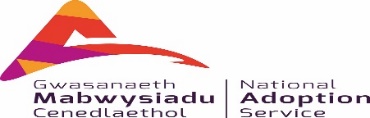 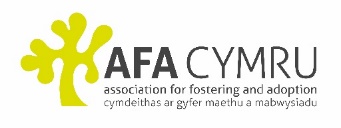 Sefydlogrwydd Cynnar CymruAdolygiad Gofalwyr SCC (Templed 1)I'w lenwi gan y GCMabwysiadu gyda'r gofalwr/gofalwyr SCC ar adeg briodol wedi i'r plentyn ddychwelyd at y rhieni neu'r teulu ehangach. Dylid ei chwblhau cyn ystyried unrhyw gysylltiadau pellachDylai fod hysbysiad mabwysiadu ynghlwm wrth bob dogfen SCCEnw(au) cyntaf y gofalwyr SCCEnw(au) cyntaf y gofalwyr SCCDyddiad cymeradwyo yn y Panel MabwysiaduDyddiad cymeradwyo yn y Panel MabwysiaduDyddiad cymeradwyo yn y Panel MaethuDyddiad cymeradwyo yn y Panel MaethuDyddiad cadarnhau'r Cynllun Gofal terfynol ar gyfer (RHOWCH ENW'R PLENTYN / PLANT)Rhowch ddyddiad y gwrandawiad llys terfynol Dyddiad cadarnhau'r Cynllun Gofal terfynol ar gyfer (RHOWCH ENW'R PLENTYN / PLANT)Rhowch ddyddiad y gwrandawiad llys terfynol Dyddiad y gadawodd y plentyn / plant y lleoliad SCCRhowch ddyddiad ffurfiol y symudiad; Efallai y bydd y gofalwr SCC yn gysylltiedig â'r cynllun pontio ar ôl y dyddiad hwnDyddiad y gadawodd y plentyn / plant y lleoliad SCCRhowch ddyddiad ffurfiol y symudiad; Efallai y bydd y gofalwr SCC yn gysylltiedig â'r cynllun pontio ar ôl y dyddiad hwnY newid arwyddocaol i'r teulu fyddai dychweliad y plentyn at y rhieni neu aelodau o'r teulu ehangach yn dilyn penderfyniad terfynol y llys. Crynodeb o sut y mae'r teulu ar ôl cyfnod o brosesu a myfyrio, ac amser i adfer. Dylai hyn gynnwys effaith y profiad (ar aelodau'r aelwyd a'r teulu ehangach) ac a ydynt wedi cael amser a chyfle i siarad am y profiad ac i alaru am y plentyn (yn ffurfiol neu'n anffurfiol).Y newid arwyddocaol i'r teulu fyddai dychweliad y plentyn at y rhieni neu aelodau o'r teulu ehangach yn dilyn penderfyniad terfynol y llys. Crynodeb o sut y mae'r teulu ar ôl cyfnod o brosesu a myfyrio, ac amser i adfer. Dylai hyn gynnwys effaith y profiad (ar aelodau'r aelwyd a'r teulu ehangach) ac a ydynt wedi cael amser a chyfle i siarad am y profiad ac i alaru am y plentyn (yn ffurfiol neu'n anffurfiol).Y newid arwyddocaol i'r teulu fyddai dychweliad y plentyn at y rhieni neu aelodau o'r teulu ehangach yn dilyn penderfyniad terfynol y llys. Crynodeb o sut y mae'r teulu ar ôl cyfnod o brosesu a myfyrio, ac amser i adfer. Dylai hyn gynnwys effaith y profiad (ar aelodau'r aelwyd a'r teulu ehangach) ac a ydynt wedi cael amser a chyfle i siarad am y profiad ac i alaru am y plentyn (yn ffurfiol neu'n anffurfiol).Camau gweithredu'n ymwneud â'r uchodCamau gweithredu'n ymwneud â'r uchodCamau gweithredu'n ymwneud â'r uchodCrynodeb cyffredinol o brofiad y teulu o'r lleoliad.Dylai gynnwys: perthynas gyda'u plentyn, cyswllt gyda’r rhiant/rhieni / aelodau o'r teulu ehangach, a oeddent yn teimlo eu bod wedi cael eu paratoi'n ddigonol at y canlyniad posibl hwn, a ydynt yn teimlo iddynt gael y cymorth iawn i'w helpu i ymgysylltu â symudiad y plentyn, a'u profiad o hyn, a ydynt yn teimlo iddynt gael digon o gymorth ar ôl i'r plentyn symudCrynodeb cyffredinol o brofiad y teulu o'r lleoliad.Dylai gynnwys: perthynas gyda'u plentyn, cyswllt gyda’r rhiant/rhieni / aelodau o'r teulu ehangach, a oeddent yn teimlo eu bod wedi cael eu paratoi'n ddigonol at y canlyniad posibl hwn, a ydynt yn teimlo iddynt gael y cymorth iawn i'w helpu i ymgysylltu â symudiad y plentyn, a'u profiad o hyn, a ydynt yn teimlo iddynt gael digon o gymorth ar ôl i'r plentyn symudCrynodeb cyffredinol o brofiad y teulu o'r lleoliad.Dylai gynnwys: perthynas gyda'u plentyn, cyswllt gyda’r rhiant/rhieni / aelodau o'r teulu ehangach, a oeddent yn teimlo eu bod wedi cael eu paratoi'n ddigonol at y canlyniad posibl hwn, a ydynt yn teimlo iddynt gael y cymorth iawn i'w helpu i ymgysylltu â symudiad y plentyn, a'u profiad o hyn, a ydynt yn teimlo iddynt gael digon o gymorth ar ôl i'r plentyn symudCamau gweithredu'n ymwneud â'r uchodCamau gweithredu'n ymwneud â'r uchodCamau gweithredu'n ymwneud â'r uchod A gynigiwyd unrhyw gyswllt gyda'r plentyn a / neu'r rhieni / aelodau o'r teulu ehangach yn y dyfodol? Os felly, beth yw'r cynlluniau ar gyfer hyn? A gynigiwyd unrhyw gyswllt gyda'r plentyn a / neu'r rhieni / aelodau o'r teulu ehangach yn y dyfodol? Os felly, beth yw'r cynlluniau ar gyfer hyn? A gynigiwyd unrhyw gyswllt gyda'r plentyn a / neu'r rhieni / aelodau o'r teulu ehangach yn y dyfodol? Os felly, beth yw'r cynlluniau ar gyfer hyn?A fyddai'r teulu'n barod i ddarparu gwybodaeth ar gyfer deunyddiau taith bywyd y plentyn ac, os felly, a oes unrhyw anghenion cymorth yn deillio o hyn?A fyddai'r teulu'n barod i ddarparu gwybodaeth ar gyfer deunyddiau taith bywyd y plentyn ac, os felly, a oes unrhyw anghenion cymorth yn deillio o hyn?A fyddai'r teulu'n barod i ddarparu gwybodaeth ar gyfer deunyddiau taith bywyd y plentyn ac, os felly, a oes unrhyw anghenion cymorth yn deillio o hyn?A oes unrhyw newidiadau o bwys eraill yn amgylchiadau'r teulu, ers cymeradwyo? Rhowch fanylion.A oes unrhyw newidiadau o bwys eraill yn amgylchiadau'r teulu, ers cymeradwyo? Rhowch fanylion.A oes unrhyw newidiadau o bwys eraill yn amgylchiadau'r teulu, ers cymeradwyo? Rhowch fanylion.A ydy'r teulu'n barod i ystyried beth yr hoffent ei weld yn digwydd o ran symud ymlaen? Os ydynt, a fyddent yn dymuno cael eu hystyried ar gyfer lleoliad SCC arall, neu a ydynt yn dymuno mynd ar drywydd mabwysiadu traddodiadol yn lle? A ydy'r teulu'n barod i ystyried beth yr hoffent ei weld yn digwydd o ran symud ymlaen? Os ydynt, a fyddent yn dymuno cael eu hystyried ar gyfer lleoliad SCC arall, neu a ydynt yn dymuno mynd ar drywydd mabwysiadu traddodiadol yn lle? A ydy'r teulu'n barod i ystyried beth yr hoffent ei weld yn digwydd o ran symud ymlaen? Os ydynt, a fyddent yn dymuno cael eu hystyried ar gyfer lleoliad SCC arall, neu a ydynt yn dymuno mynd ar drywydd mabwysiadu traddodiadol yn lle? Casgliad y cyfarfod adolygu ynghylch pa mor briodol yw statws y  gymeradwyaeth a'r ystyriaethau paru ar hyn o bryd. A oes unrhyw anghytuno ynglŷn â hyn; os felly, rhowch fanylion.Casgliad y cyfarfod adolygu ynghylch pa mor briodol yw statws y  gymeradwyaeth a'r ystyriaethau paru ar hyn o bryd. A oes unrhyw anghytuno ynglŷn â hyn; os felly, rhowch fanylion.Casgliad y cyfarfod adolygu ynghylch pa mor briodol yw statws y  gymeradwyaeth a'r ystyriaethau paru ar hyn o bryd. A oes unrhyw anghytuno ynglŷn â hyn; os felly, rhowch fanylion.A ydy'r ymgeiswyr wedi llofnodi "cytundeb ymlaen llaw" ynghylch cyswllt posibl yn y dyfodol?Gallai hyn gynnwys cyswllt gyda'r plentyn fel oedolyn, a/neu gyswllt gyda rhieni'r plentyn/aelodau o'r teulu ehangach. Dylid cadw copi o unrhyw gytundeb ymlaen llaw ar Gofnod Mabwysiadu'r plentyn ac ar ffeil yr ymgeisydd.A ydy'r ymgeiswyr wedi llofnodi "cytundeb ymlaen llaw" ynghylch cyswllt posibl yn y dyfodol?Gallai hyn gynnwys cyswllt gyda'r plentyn fel oedolyn, a/neu gyswllt gyda rhieni'r plentyn/aelodau o'r teulu ehangach. Dylid cadw copi o unrhyw gytundeb ymlaen llaw ar Gofnod Mabwysiadu'r plentyn ac ar ffeil yr ymgeisydd.A ydy'r ymgeiswyr wedi llofnodi "cytundeb ymlaen llaw" ynghylch cyswllt posibl yn y dyfodol?Gallai hyn gynnwys cyswllt gyda'r plentyn fel oedolyn, a/neu gyswllt gyda rhieni'r plentyn/aelodau o'r teulu ehangach. Dylid cadw copi o unrhyw gytundeb ymlaen llaw ar Gofnod Mabwysiadu'r plentyn ac ar ffeil yr ymgeisydd.Llofnod (Swyddog Adolygu)Enw mewn llythrennau brasDyddiadLlofnod (Ymgeiswyr)Enw mewn llythrennau brasDyddiadCopi i'w roi i'r ymgeisydd ac un copi yn ffeil yr ymgeisyddCopi i'w roi i'r ymgeisydd ac un copi yn ffeil yr ymgeisyddCopi i'w roi i'r ymgeisydd ac un copi yn ffeil yr ymgeisydd